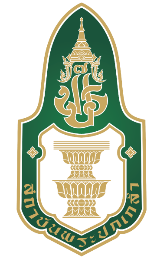 เอกสารคำร้องขอใช้สิทธิวันที่				ข้าพเจ้า นาย/นาง/นางสาว 									               นักศึกษาสถาบันพระปกเกล้า หลักสูตร 								               คณะกรรมการสถาบันพระปกเกล้า ชุด 								               นักวิจัย โครงการ 										               วิทยากร หลักสูตร 										 	     ผู้ใช้บริการ ณ 										                อื่นๆ (โปรดระบุ) 										ได้ให้ความยินยอม กับสถาบันพระปกเกล้า ในการจัดเก็บ ใช้ และประมวลผล ข้อมูลส่วนบุคคลของข้าพเจ้าเพื่อประโยชน์ ในการให้บริการการศึกษา การอบรม/สัมมนา การวิจัย การให้บริการ และสนับสนุนงานตามพันธกิจของสถาบัน โดยสถาบันจัดมีระบบจัดเก็บข้อมูลที่ปลอดภัย ซึ่งดูแลรับผิดชอบโดยผู้มีหน้าที่รับผิดชอบเป็นการเฉพาะ และจะใช้ข้อมูลส่วนบุคคลตามวัตถุประสงค์ที่แจ้งไว้เท่านั้น ซึ่งการให้ความยินยอมข้าพเจ้ามีความเข้าใจดีแล้ว บัดนี้ ข้าพเจ้ามีความประสงค์ที่จะ                                            ขอให้แก้ไขข้อมูลให้ถูกต้อง เป็นปัจจุบัน                              	             ขอให้ลบ/ทำลาย                                             ขอระงับ/ยกเลิก /เพิกถอนการให้ความยินยอม                                            ขอคัดค้านการประมวลผล                                            ขอแจ้งกรณีพบเห็นข้อมูลรั่วไหล แจ้งเหตุละเมิดข้อมูลส่วนบุคคลกรณีที่ข้าพเจ้าประสงค์จะขอให้ลบ/ทำลาย หรือ ระงับ/ยกเลิก/เพิกถอนการให้ความยินยอม ข้าพเจ้าทราบว่าจะมีผลทำให้ไม่ได้รับความสะดวกในการใช้บริการ มีข้อจำกัด หรือ ไม่สามารถบรรลุจุดประสงค์และเป้าหมายในกิจกรรมของข้าพเจ้า  และข้าพเจ้าทราบว่าความประสงค์ดังกล่าว ไม่มีผลกระทบต่อการประมวลผลข้อมูลส่วนบุคคลที่ได้ดำเนินการเสร็จสิ้นไปแล้วก่อนการถอนความยินยอมลงชื่อ 						(…..………… ชื่อ-นามสกุล ตัวบรรจง ……………...)